公司簡介因應107年就業服務法修正(條文內容：就業服務法第5條第2項：雇主招募或僱用員工，不得有下列情事：…六、提供職缺之經常性薪資未達新臺幣四萬元而未公開揭示或告知其薪資範圍；罰則-違反上述規定，處新臺幣六萬元以上三十萬元以下罰鍰。因為職缺都會公告，為避免廠商觸法，建請廠商務必列出職缺薪資範圍。(資料請以一頁為限)公司名稱屏榮食品股份有限公司攤位編號製造1公司地址新豐廠：新竹縣新豐鄉中崙村9鄰中崙289-3號統一編號80586692負責人吳宏哲員工人數700連絡人張小姐連絡電話03-6235588E-mailwinnie1327@tashi-prf.com.twwinnie1327@tashi-prf.com.twwinnie1327@tashi-prf.com.tw公司網址     QR Code   新豐廠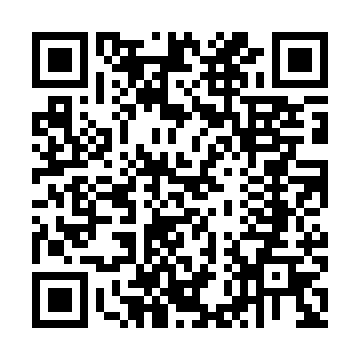    新豐廠   新豐廠服務項目全家便利商店所販售之各類鮮食便當、三明治、壽司、飯糰及甜點全家便利商店所販售之各類鮮食便當、三明治、壽司、飯糰及甜點全家便利商店所販售之各類鮮食便當、三明治、壽司、飯糰及甜點勞動權益勞、健保 勞退 休假制度   排休制    (凡屬勞動基準法規訂定之項目請填入此欄位)勞、健保 勞退 休假制度   排休制    (凡屬勞動基準法規訂定之項目請填入此欄位)勞、健保 勞退 休假制度   排休制    (凡屬勞動基準法規訂定之項目請填入此欄位)福利制度年終獎金、員工制服、結婚補助、生育補助、陪產假、勞健保、團保、撫卹、在職教育訓練、進修補助、三節禮卷、禮品、婚喪喜慶禮金、年終尾牙餐敘年終獎金、三節禮卷、尾牙、勞健保、團保、婚喪喜慶禮金等是否進用身心障礙人員有福利制度年終獎金、員工制服、結婚補助、生育補助、陪產假、勞健保、團保、撫卹、在職教育訓練、進修補助、三節禮卷、禮品、婚喪喜慶禮金、年終尾牙餐敘年終獎金、三節禮卷、尾牙、勞健保、團保、婚喪喜慶禮金等是否進用外籍生有公司簡介屏榮食品(桃園縣大溪鎮)成立於民國九十三年四月，104年元月擴大營運新豐廠正式啟用，係與全家便利商店合作，生產鮮食便當、三明治、壽司、飯糰及甜點，產品供應全家便利商店販售。本公司之產品深受各界好評，堅持給消費大眾最新鮮健康的美味食品，嚴格的品質管制，亦通過國家的檢驗，得到CAS與GMP之認證。關於新產品的研發更秉持著一貫優良的品質多方尋求突破，以期創造市場的新契機。本公司採人性化之自主管理，尊重企業倫理，並注重員工的教育訓練與生涯規劃。目前國內的經營環境，目前正處於優勝劣敗、適者生存的時刻，屏榮食品在整體經營團隊的努力下，本著全力以赴創新求變的精神，不斷的向前邁進，誠心邀請您的加入，期待共創美好未來！屏榮食品(桃園縣大溪鎮)成立於民國九十三年四月，104年元月擴大營運新豐廠正式啟用，係與全家便利商店合作，生產鮮食便當、三明治、壽司、飯糰及甜點，產品供應全家便利商店販售。本公司之產品深受各界好評，堅持給消費大眾最新鮮健康的美味食品，嚴格的品質管制，亦通過國家的檢驗，得到CAS與GMP之認證。關於新產品的研發更秉持著一貫優良的品質多方尋求突破，以期創造市場的新契機。本公司採人性化之自主管理，尊重企業倫理，並注重員工的教育訓練與生涯規劃。目前國內的經營環境，目前正處於優勝劣敗、適者生存的時刻，屏榮食品在整體經營團隊的努力下，本著全力以赴創新求變的精神，不斷的向前邁進，誠心邀請您的加入，期待共創美好未來！屏榮食品(桃園縣大溪鎮)成立於民國九十三年四月，104年元月擴大營運新豐廠正式啟用，係與全家便利商店合作，生產鮮食便當、三明治、壽司、飯糰及甜點，產品供應全家便利商店販售。本公司之產品深受各界好評，堅持給消費大眾最新鮮健康的美味食品，嚴格的品質管制，亦通過國家的檢驗，得到CAS與GMP之認證。關於新產品的研發更秉持著一貫優良的品質多方尋求突破，以期創造市場的新契機。本公司採人性化之自主管理，尊重企業倫理，並注重員工的教育訓練與生涯規劃。目前國內的經營環境，目前正處於優勝劣敗、適者生存的時刻，屏榮食品在整體經營團隊的努力下，本著全力以赴創新求變的精神，不斷的向前邁進，誠心邀請您的加入，期待共創美好未來！職務名稱人數主要資格條件（例如：學歷及系所、技能、語文、證照等）待遇(禁面議及低於勞基法薪資)工作內容工作地點備註倉管管理員2不拘27,500-30,000元耐寒勤奮，食材、包材物料搬運、撥料作業
另須協助物料驗收作業，以及物料判斷分析能力
需搬重物，冷藏、冷凍作業時才燕工作時間：06:00-15:0007:00-16:00新竹縣新豐鄉組裝包裝人員40不拘月薪27,470-35,000元沙拉、燴飯、三明治等鮮食產品之包裝作業，標籤製作核對作業、貼標籤月薪工作時間：03:00-12:0006:00 -15:000700-16000800-1700新竹縣新豐鄉標籤製作管理師及包材小倉管理員2不拘27,470-35,000元商品標籤登打製操作電腦機器設備支援輪調包裝單位線上物料配發包材物料準備機動支援輪調包裝單位工作時間：03:00-12:0006:00 -15:000700-16000800-1700新竹縣新豐鄉調理人員(自動化機台廚務人員)10不拘27470-35000元1.操作烤箱烘烤食材
2.清潔整理作業區環境
3.其他主管交辦事項工作時間：07:00-16:0017:00-02:00新竹縣新豐鄉鮮食廠儲備幹部1大學畢業32,000-36,000元培養現場生產管理主管
管理調度現場生產人員及產品製作流程
製作全家便利商店三明治、沙拉、燴飯等半成品分包、分割備置、拌料新竹縣新豐鄉品質檢驗人員1需大學以上食品科學、食品營養、生物科技等相關科系畢業30,000元 - 38,000元1.食材驗收
2.微生物、產品檢驗
3.品管檢驗數據建檔
4.HACCP、CAS、ISO資料建製管理
5.客訴案件處理
6.其他主管交辦事項新竹縣新豐鄉品管管理師1需大學以上食品科學、食品營養、生物科技等相關科系畢業30,000元 - 38,000元1.品質管理：現場品管巡檢、工廠衛生管理、新進人員衛生管理教育訓練
2.HACCP、CAS、ISO等相關認證作業
3.病媒蚊消毒防治管理
4.配合內外部稽核作業
5.主管交辦事項工作時間：需輪值日夜班新竹縣新豐鄉甲級勞工衛生管理師1大學畢業2.需具備甲級職業安全管理技術士或甲級職業衛生管理技術士之證照40,000元以上1.辦理新進人員職業安全衛生相關員工教育訓練
2.辦理在職員工職業安全衛生相關員工教育訓練
3.制定安全衛生管理規章
4.工廠事故調查及處理
5.評估現場機台環境設備風險
6.完成主管交辦事項工作時間：08:00-17:00新竹縣新豐鄉設備維修工程師
/學徒2高中畢業32,000-40,000元/27,470-30,000元1.工廠設備巡檢
2.機台故障簡易維修及故障排除
3.冷凍空調設備簡易維修及故障排除
4.日常設備操作及基礎保養
5.主管交辦事項工作時間：需輪值日夜班新竹縣新豐鄉鮮食廠清潔員2不拘27,470-30,000元現場產線清潔將物流籃推至洗籃區主管交辦事工作時間：0300-1500
6:00-15:007:00-16:00新竹縣新豐鄉倉管行政儲備幹部1大學畢業30,000元 - 35,000元1.訂單處理
2.食材、包材物料撥料作業
3.協助物料驗收作業
4.物料判斷分析
工作時間：
06:30-15:300700-1600 新竹縣新豐鄉理貨人員1不拘28,470元 - 32,0001.完成品搬運整理
2.冷藏冷凍庫貨物整理
3.核對出貨資料作業
4.主管交辦事項
工作時間：09:00-18:00新竹縣新豐鄉